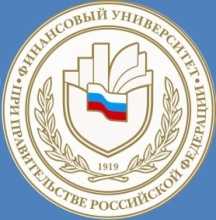 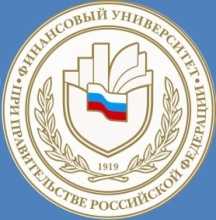 Барнаульский филиалНаправление профессиональной переподготовки «Бухгалтерский учет, анализ и аудит»Профессиональные компетенцииВ результате обучения слушатель должен обладать следующими компетенциями:уметь использовать нормативные правовые документы в своей деятельности; уметь выявлять проблемы экономического характера при анализе конкретных ситуаций на микроуровне и предлагать способы их решения и оценивать ожидаемые результаты;уметь давать экономическую интерпретацию исходной информации, являющейся базой для исчисления показателей бухгалтерской финансовой отчетности;уметь составлять сбалансированные финансовые планы и бюджеты организации; определять потребность организации в оборотных средствах; рассчитывать плановый размер амортизационных отчислений; осуществлять прием и контроль первичной документации по соответствующим участкам бухгалтерского учета и подготавливает их к счетной обработке;выполнять работу по ведению бухгалтерского учета имущества, обязательств и хозяйственных операций (учет основных средств, товарно-материальных ценностей, затрат на производство, реализации продукции, результатов хозяйственно-финансовой деятельности, расчеты с поставщиками и заказчиками, а также за предоставленные услуги и т.п.).производить начисление и перечисление налогов и сборов в бюджеты, страховых взносов в государственные внебюджетные социальные фонды, платежей в банковские учреждения, средств на финансирование капитальных вложений, заработной платы рабочих и служащих, других выплат и платежей, а также отчисление средств на материальное стимулирование работников предприятия.формировать бухгалтерскую финансовую отчетность организации;владеть  современными методиками анализа социально-экономических показателей, характеризующих экономические процессы и явления на микроуровне;владеть основными методами анализа финансово-хозяйственной деятельности по данным бухгалтерского учета и отчетности;владеть навыками самостоятельного применения положений МСФО при составлении финансовой отчетности;владеть навыками планирования, организации аудиторской проверки бухгалтерской (финансовой) отчетности и получения аудиторских доказательств; оценки системы внутреннего контроля организацииКонтакты Адрес: г. Барнаул, пр-т Ленина, д.54 , каб. 403, 406.Телефоны: (3852) 36-73-61, 36-59-96, 35-49-68